РЕШЕНИЕВ соответствии с Решением Городской Думы Петропавловск-Камчатского городского округа от 31.10.2013 № 145-нд «О наградах и почетных званиях Петропавловск-Камчатского городского округа» Городская Дума Петропавловск-Камчатского городского округаРЕШИЛА:1. Наградить Почетной грамотой Городской Думы Петропавловск-Камчатского городского округа за значительный вклад в социально-экономическое развитие Петропавловск-Камчатского городского округа, ответственное отношение к своим должностным обязанностям и в связи с 55-летним юбилеем со дня рождения Пась Ольгу Петровну – исполняющего обязанности руководителя Управления архитектуры, градостроительства и земельных отношений администрации Петропавловск-Камчатского городского округа.2. Разместить настоящее решение на официальном сайте Городской ДумыПетропавловск-Камчатского городского округа в информационно-телекоммуникационной сети «Интернет».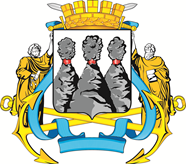 ГОРОДСКАЯ ДУМАПЕТРОПАВЛОВСК-КАМЧАТСКОГО ГОРОДСКОГО ОКРУГАот 28.08.2019 № 508-р22-я сессияг.Петропавловск-КамчатскийО награждении Почетной грамотой Городской Думы Петропавловск-Камчатского городского округа Пась Ольги ПетровныПредседатель Городской Думы Петропавловск-Камчатского городского округа Г.В. Монахова